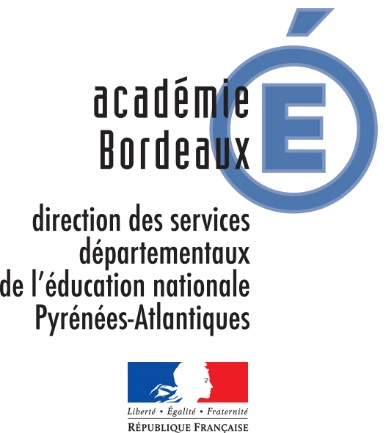 ANNEXE 5ATTESTATION DE PRISE EN CHARGE DU TRANSPORTDocument à remplir par la collectivité territoriale ou le centre d'hébergement organisateur du transport à joindre au dossier de demande d’autorisation de sorties scolaires avec nuitéesJe soussigné(e)……………………………………………………………………………………………………….Agissant en qualité de…………………………………………………………………………………………….….. du centre d'hébergement ………………………………………………………………….…................. de la collectivité territoriale ………………………………………………………………………….……atteste prendre en charge le(s) transport(s) suivant(s) : cochez les cases utiles trajet aller/retour de l’école au centre d’hébergement trajet aller/retour de la gare au centre d’hébergement trajet aller/retour du centre d’hébergement aux lieux de visite ou d’activités autres (à préciser) :……………………………………………………………………………………….pour la sortie scolaire avec nuitée(s) de l’école :Nom ::………………………………………………………………………………………………………………….Commune :…………………………………………………………………………………………………………....Séjour du………….…….au……….….......20…Transport assuré par les véhicules du centre d’hébergement : tableau à compléterTransport assuré par une société de transport agréée :Nom/raison sociale du transporteur :………………………………………………………………………………….Numéro d’inscription au registre préfectoral :………………………………………………………………………...Fait à ………………………………………., le…………………..Signature du responsableMarque-modèleNombre de places assises hors strapontinsNuméro d’immatriculationNom et numéro de police de l’assuranceCachet du centre d’hébergementou de la collectivité territoriale